          IMHA Board Meeting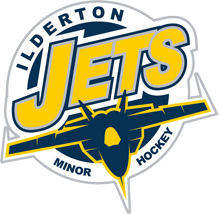        Thursday, July 31, 2018	        Minutes – Approved Aug. 22, 2018Directors in AttendanceBrian Heessels 		Candace Phipitt	Randy Sheaves 		Paul WalkomSue Lidbetter 		Jason BearTichelle Schram 		Matt ThompsonScott Parker		Trish BrennanGrant McNair 		Mike HardingChris Dixon CP made a motion to begin the meeting.  2nd by TB.  Carried. TS made a motion to accept the minutes from May 23, 2018.  2nd by SP. Carried.TS made a motion to accept the minutes from June 21, 2018.  2nd by MH.  Carried. RS made a motion to accept the following cheques for processing.  2nd by CP.  Carried. OMHA $14834.25Player Registration Refund $920.RS shared balances from our IMHA accounts. He will continue to update board on these account balances on a quarterly basis. TC & RA met with Scott Mairs on June 29, 2018 to discuss local equipment storage needs in Ilderton, building brand awareness for IMHA in Ilderton/Komoka arenas, municipal policy for the display of championship banners/maintenance of trophy displays in Ilderton and fundraising/organization events in early stages of planning for 2018/2019.  There is no additional dedicated storage space currently available to us in the Ilderton arena.  The municipal staff will work with us to address specific storage needs, such as intermediate sized nets for tyke program.   Scott is in agreement with increasing brand awareness for IMHA in Komoka and Ilderton arenas including external building signage.  They are moving away from displaying banners at end of the arenas and looking for a better area to increase brand awareness.  Both IMHA and Ilderton Skating Club will need to be in agreement prior to moving forward.  Municipal staff will assist with cleanup of the trophy cases, identifying suitable space within lobby where a board could be placed listing all provincial champion/finalist teams for OMHA and OWHA.  TC will continue to follow up regarding these items. GM reviewed the ice contact and will finalize and sign the contract with the Municipality. BH shared IMHA tryout and September schedule.  ACTION – BH will send this schedule to the Rep coaches and post on the IMHA website. Due to the higher number of skaters registered in the Atom & PeeWee teams, the coach could choose to guarantee a total of 3 skates per player throughout the tryout process, which could include both Shamrock and the AE team tryouts.  Communication of this change in process would be then posted on the team’s webpage. Preseason ice presently does not include a separate goalie development portion.  MT & MH are looking into having a goalie instructor on the ice at each age level.  CP made a motion that goalies pay ½ price for the preseason development.  2nd  by RS.  Carried.  ACTION - SL will advertise the preseason skate registration in the upcoming week with a closing date for registration as Aug. 20BH presented the proposed 2017/18 ice schedule.  This schedule has some of the girls’ teams playing in Ilderton on Sundays.  On Saturdays, girl’s teams could also switch with some boys teams on a consistent basis.  A reminder will be given at the coaches meeting for all coaches to notify GM of any away tournaments, so the ice can be filled.  There is dedicated development ice every Friday night from 4:30 - 6:30.  ACTION - MT will develop a schedule for this development ice time.  PW made a motion to accept the ice schedule as presented and to also include a consistent rotation of time slots between the girls and boys teams to occur on the last Saturday of each month.  2nd by MT.  Carried.TB shared the details of the parade float for Saturday, August 4th.  Representatives from Novice Shamrock (OMHA Champion), Atom AE (OMHA Finalist), Atom Girls (International Silverstick Champions) and Midget Girls C (Provincial Finalist) Team have been invited to participate on the float, as well as players from our Initiation and Development Program (IDP).  All players are to meet at post office at 2:00.  A tractor/wagon has been secured, TB has purchased some decorations and will get the candy, the rink dividers will be used to sit on, TC ordered a Jets banner from Linex and TB created posters of Scott to be used on the float.  Anyone available to decorate the float, please meet at Sue’s house at 11:00 Saturday morning.  The IDP information session will be held on Tuesday, August 21 at 7:00 at the Ilderton Community Centre.  ACTION – TC, MH, MT, SL, TB, BH will attend this session to share information regarding the upcoming season and the new tyke process.  ACTION – MS will develop the criteria for tyke player tryout process.  ACTION – TC will post an invitation to this session on the IMHA website.   Jersey Sponsorship program has 20 sponsors confirmed, with 4 more sponsors still needed.   BH – IMHA Midget boys are full at this level and currently have a waiting list. IMHA will be going with 2 teams, possibility exists that players that don’t make the Rep team may tryout at Lucan.  For the Bantam team, we only have 12-13 players trying out.  Lucan has 20 total.  Last season, Lucan’s extra players played in Exeter.  At the Shamrock meeting on Sunday, we will propose that Lucan send whatever Rep players to Ilderton for tryouts.  The players that don’t make our Rep team will return to Lucan.BH – During the tryout process, teams will be playing exhibition games in London vs Lambeth.  Lambeth is unable to collect gate fees when playing in London arenas due to a bylaw and therefore have asked if we could also wave our gate fees.  MT made a motion out of courtesy for other centres that no gates fees will be charged during the tryout games.  2nd by PW.  Carried.CD received quotes for tryouts jerseys at $1000 for 100 jerseys, white/blue with numbers.  CD made a motion to purchase these jerseys.  2nd by PW.  Carried.  RS made a motion to approve this purchase cheque for $1150.00.  2nd by MH.  Carried.   CD has received our replacement jerseys, the Timbits jerseys have been ordered and the additional team jerseys have arrived.  TB - Nov. 10, IMHA will host the Lucan Irish game.  As Remembrance Day will be recognized at this game, the Royal Canadian Legion will also be involved in this event.  More details to follow. JB will be attending an LM meeting on August 7 where the topic of electronic game sheets will be voted on.  This will also be a topic at the Shamrock meeting held in August.  SP made a motion to support moving forward with electronic game sheets in both the LM and Shamrock leagues. 2nd by MH.  Carried. JB - at the LM meeting the Tyke division will be presented.  There is a proposal being presented to have A, B, C levels, with a 24 game season starting in December.  This would mean more games than in the Shamrock league.  ACTION - JB will bring back the decision made by the LM league to our next meeting for our decision on this topic.PW – There is a chance that the WOGL organization may fold and OWHA may have to step in to ensure girls’ teams continue.  PW made a motion to classify the girls’ teams as listed below.  2nd by MT. Carried. Novice Girls HLAtom Girls CAtom Girls BAtom Girls HLPeeWee Girls CBantam Girls CMidget Girls CMidget Girls HLPW made a motion that the IMHA Peewee goalie be allowed to play on the Girls Bantam team.  2nd by TB.  Carried SL has received a request for financial assistance.  Other board members have also received requests.  ACTION – Any requests for financial assistance will require a letter from the family and will be presented to the IMHA board at the next meeting for consideration.  MH – Mt. Brydges has coaching clinics available.  Information is posted on their website.RS is in the process of getting our yearend financial statements to Ford/Keast for their review. SP – The London Alliance league would like to join the OMHA Shamrock league.  Discussion will occur at the next Shamrock meeting and SP will bring back any information to our next meeting.CD has confirmed that should IMHA move forward with purchasing the mid-sized nets, they can be stored in with the Zamboni.  ACTION – SP will provide pricing on this purchase.  Next IMHA board meeting will be held on August 22 at 8:00.GM made a motion to adjourn.  2nd by PW.  Carried.  